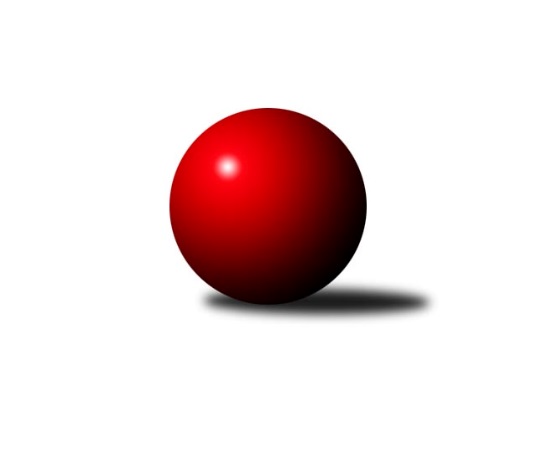 Č.7Ročník 2018/2019	4.5.2024 1. KLM 2018/2019Statistika 7. kolaTabulka družstev:		družstvo	záp	výh	rem	proh	skore	sety	průměr	body	plné	dorážka	chyby	1.	KK Slovan Rosice	7	6	1	0	44.0 : 12.0 	(103.0 : 65.0)	3432	13	2263	1169	16.9	2.	KK Slavoj Praha	7	6	0	1	43.0 : 13.0 	(102.5 : 65.5)	3456	12	2277	1179	12.7	3.	TJ Centropen Dačice	7	5	0	2	31.0 : 25.0 	(94.0 : 74.0)	3436	10	2250	1187	14.4	4.	KK Lokomotiva Tábor	7	5	0	2	28.5 : 27.5 	(76.5 : 91.5)	3304	10	2175	1129	20.6	5.	TJ Valašské Meziříčí	7	4	0	3	28.0 : 28.0 	(85.5 : 82.5)	3419	8	2279	1140	15.7	6.	TJ Loko České Velenice	7	4	0	3	27.0 : 29.0 	(83.5 : 84.5)	3386	8	2237	1150	19.4	7.	SKK Hořice	7	3	1	3	29.5 : 26.5 	(91.5 : 76.5)	3380	7	2216	1163	15.3	8.	TJ Třebíč	7	2	1	4	24.0 : 32.0 	(80.0 : 88.0)	3385	5	2226	1158	20.1	9.	SKK Jičín	7	2	1	4	23.0 : 33.0 	(69.5 : 98.5)	3326	5	2230	1096	23.4	10.	KK Hvězda Trnovany	7	2	0	5	23.0 : 33.0 	(73.0 : 95.0)	3360	4	2244	1116	20	11.	TJ Sokol Duchcov	7	1	0	6	21.0 : 35.0 	(82.5 : 85.5)	3312	2	2231	1081	30.6	12.	KK Zábřeh	7	0	0	7	14.0 : 42.0 	(66.5 : 101.5)	3293	0	2218	1074	22.9Tabulka doma:		družstvo	záp	výh	rem	proh	skore	sety	průměr	body	maximum	minimum	1.	KK Slovan Rosice	4	4	0	0	28.0 : 4.0 	(63.0 : 33.0)	3473	8	3576	3347	2.	KK Slavoj Praha	4	4	0	0	27.0 : 5.0 	(61.0 : 35.0)	3467	8	3543	3401	3.	TJ Centropen Dačice	3	3	0	0	18.0 : 6.0 	(48.5 : 23.5)	3456	6	3510	3411	4.	TJ Loko České Velenice	2	2	0	0	11.0 : 5.0 	(29.0 : 19.0)	3497	4	3528	3466	5.	SKK Jičín	3	2	0	1	13.0 : 11.0 	(34.5 : 37.5)	3304	4	3327	3282	6.	KK Lokomotiva Tábor	3	2	0	1	12.0 : 12.0 	(33.5 : 38.5)	3275	4	3303	3228	7.	KK Hvězda Trnovany	5	2	0	3	19.0 : 21.0 	(56.5 : 63.5)	3407	4	3461	3305	8.	SKK Hořice	4	1	1	2	14.5 : 17.5 	(53.5 : 42.5)	3414	3	3446	3375	9.	TJ Sokol Duchcov	3	1	0	2	11.0 : 13.0 	(36.5 : 35.5)	3413	2	3443	3398	10.	TJ Valašské Meziříčí	3	1	0	2	8.0 : 16.0 	(33.5 : 38.5)	3452	2	3517	3376	11.	TJ Třebíč	3	0	1	2	8.0 : 16.0 	(32.0 : 40.0)	3420	1	3460	3365	12.	KK Zábřeh	5	0	0	5	11.0 : 29.0 	(50.0 : 70.0)	3293	0	3316	3249Tabulka venku:		družstvo	záp	výh	rem	proh	skore	sety	průměr	body	maximum	minimum	1.	TJ Valašské Meziříčí	4	3	0	1	20.0 : 12.0 	(52.0 : 44.0)	3411	6	3478	3313	2.	KK Lokomotiva Tábor	4	3	0	1	16.5 : 15.5 	(43.0 : 53.0)	3312	6	3414	3191	3.	KK Slovan Rosice	3	2	1	0	16.0 : 8.0 	(40.0 : 32.0)	3419	5	3471	3383	4.	KK Slavoj Praha	3	2	0	1	16.0 : 8.0 	(41.5 : 30.5)	3452	4	3494	3410	5.	SKK Hořice	3	2	0	1	15.0 : 9.0 	(38.0 : 34.0)	3368	4	3392	3339	6.	TJ Třebíč	4	2	0	2	16.0 : 16.0 	(48.0 : 48.0)	3376	4	3437	3273	7.	TJ Centropen Dačice	4	2	0	2	13.0 : 19.0 	(45.5 : 50.5)	3431	4	3485	3315	8.	TJ Loko České Velenice	5	2	0	3	16.0 : 24.0 	(54.5 : 65.5)	3364	4	3490	3223	9.	SKK Jičín	4	0	1	3	10.0 : 22.0 	(35.0 : 61.0)	3331	1	3396	3253	10.	KK Hvězda Trnovany	2	0	0	2	4.0 : 12.0 	(16.5 : 31.5)	3356	0	3397	3314	11.	KK Zábřeh	2	0	0	2	3.0 : 13.0 	(16.5 : 31.5)	3293	0	3329	3256	12.	TJ Sokol Duchcov	4	0	0	4	10.0 : 22.0 	(46.0 : 50.0)	3287	0	3398	3223Tabulka podzimní části:		družstvo	záp	výh	rem	proh	skore	sety	průměr	body	doma	venku	1.	KK Slovan Rosice	7	6	1	0	44.0 : 12.0 	(103.0 : 65.0)	3432	13 	4 	0 	0 	2 	1 	0	2.	KK Slavoj Praha	7	6	0	1	43.0 : 13.0 	(102.5 : 65.5)	3456	12 	4 	0 	0 	2 	0 	1	3.	TJ Centropen Dačice	7	5	0	2	31.0 : 25.0 	(94.0 : 74.0)	3436	10 	3 	0 	0 	2 	0 	2	4.	KK Lokomotiva Tábor	7	5	0	2	28.5 : 27.5 	(76.5 : 91.5)	3304	10 	2 	0 	1 	3 	0 	1	5.	TJ Valašské Meziříčí	7	4	0	3	28.0 : 28.0 	(85.5 : 82.5)	3419	8 	1 	0 	2 	3 	0 	1	6.	TJ Loko České Velenice	7	4	0	3	27.0 : 29.0 	(83.5 : 84.5)	3386	8 	2 	0 	0 	2 	0 	3	7.	SKK Hořice	7	3	1	3	29.5 : 26.5 	(91.5 : 76.5)	3380	7 	1 	1 	2 	2 	0 	1	8.	TJ Třebíč	7	2	1	4	24.0 : 32.0 	(80.0 : 88.0)	3385	5 	0 	1 	2 	2 	0 	2	9.	SKK Jičín	7	2	1	4	23.0 : 33.0 	(69.5 : 98.5)	3326	5 	2 	0 	1 	0 	1 	3	10.	KK Hvězda Trnovany	7	2	0	5	23.0 : 33.0 	(73.0 : 95.0)	3360	4 	2 	0 	3 	0 	0 	2	11.	TJ Sokol Duchcov	7	1	0	6	21.0 : 35.0 	(82.5 : 85.5)	3312	2 	1 	0 	2 	0 	0 	4	12.	KK Zábřeh	7	0	0	7	14.0 : 42.0 	(66.5 : 101.5)	3293	0 	0 	0 	5 	0 	0 	2Tabulka jarní části:		družstvo	záp	výh	rem	proh	skore	sety	průměr	body	doma	venku	1.	KK Hvězda Trnovany	0	0	0	0	0.0 : 0.0 	(0.0 : 0.0)	0	0 	0 	0 	0 	0 	0 	0 	2.	SKK Hořice	0	0	0	0	0.0 : 0.0 	(0.0 : 0.0)	0	0 	0 	0 	0 	0 	0 	0 	3.	KK Lokomotiva Tábor	0	0	0	0	0.0 : 0.0 	(0.0 : 0.0)	0	0 	0 	0 	0 	0 	0 	0 	4.	TJ Loko České Velenice	0	0	0	0	0.0 : 0.0 	(0.0 : 0.0)	0	0 	0 	0 	0 	0 	0 	0 	5.	KK Slavoj Praha	0	0	0	0	0.0 : 0.0 	(0.0 : 0.0)	0	0 	0 	0 	0 	0 	0 	0 	6.	TJ Sokol Duchcov	0	0	0	0	0.0 : 0.0 	(0.0 : 0.0)	0	0 	0 	0 	0 	0 	0 	0 	7.	SKK Jičín	0	0	0	0	0.0 : 0.0 	(0.0 : 0.0)	0	0 	0 	0 	0 	0 	0 	0 	8.	KK Zábřeh	0	0	0	0	0.0 : 0.0 	(0.0 : 0.0)	0	0 	0 	0 	0 	0 	0 	0 	9.	TJ Valašské Meziříčí	0	0	0	0	0.0 : 0.0 	(0.0 : 0.0)	0	0 	0 	0 	0 	0 	0 	0 	10.	TJ Centropen Dačice	0	0	0	0	0.0 : 0.0 	(0.0 : 0.0)	0	0 	0 	0 	0 	0 	0 	0 	11.	KK Slovan Rosice	0	0	0	0	0.0 : 0.0 	(0.0 : 0.0)	0	0 	0 	0 	0 	0 	0 	0 	12.	TJ Třebíč	0	0	0	0	0.0 : 0.0 	(0.0 : 0.0)	0	0 	0 	0 	0 	0 	0 	0 Zisk bodů pro družstvo:		jméno hráče	družstvo	body	zápasy	v %	dílčí body	sety	v %	1.	Zdeněk Gartus 	KK Slavoj Praha 	7	/	7	(100%)	20.5	/	28	(73%)	2.	Ivo Fabík 	KK Slovan Rosice 	7	/	7	(100%)	19	/	28	(68%)	3.	Petr Chval 	KK Lokomotiva Tábor 	6	/	6	(100%)	19.5	/	24	(81%)	4.	Daniel Kovář 	TJ Centropen Dačice 	6	/	7	(86%)	19	/	28	(68%)	5.	Jiří Drábek 	SKK Jičín 	6	/	7	(86%)	18.5	/	28	(66%)	6.	Robert Pevný 	TJ Třebíč 	6	/	7	(86%)	18	/	28	(64%)	7.	Pavel Louda 	SKK Jičín 	6	/	7	(86%)	17	/	28	(61%)	8.	Zdeněk Dvořák 	TJ Loko České Velenice 	6	/	7	(86%)	17	/	28	(61%)	9.	Jan Vařák 	KK Slovan Rosice 	5	/	6	(83%)	17	/	24	(71%)	10.	František Rusín 	KK Slavoj Praha 	5	/	6	(83%)	15.5	/	24	(65%)	11.	Adam Palko 	KK Slovan Rosice 	5	/	6	(83%)	15	/	24	(63%)	12.	Jaroslav Hažva 	KK Slavoj Praha 	5	/	7	(71%)	20.5	/	28	(73%)	13.	Radim Metelka 	TJ Valašské Meziříčí 	5	/	7	(71%)	18.5	/	28	(66%)	14.	Vojtěch Tulka 	SKK Hořice 	5	/	7	(71%)	18.5	/	28	(66%)	15.	Jaroslav Bulant 	TJ Sokol Duchcov 	5	/	7	(71%)	18.5	/	28	(66%)	16.	Josef Šálek 	KK Hvězda Trnovany 	5	/	7	(71%)	17.5	/	28	(63%)	17.	Jiří Semelka 	TJ Sokol Duchcov 	5	/	7	(71%)	17	/	28	(61%)	18.	Kamil Nestrojil 	TJ Třebíč 	5	/	7	(71%)	16	/	28	(57%)	19.	Petr Pavlík 	KK Slavoj Praha 	5	/	7	(71%)	15	/	28	(54%)	20.	Jan Mecerod 	KK Slovan Rosice 	4	/	5	(80%)	12	/	20	(60%)	21.	Ladislav Chmel 	TJ Loko České Velenice 	4	/	6	(67%)	14	/	24	(58%)	22.	David Kuděj 	KK Slavoj Praha 	4	/	6	(67%)	14	/	24	(58%)	23.	Jiří Axman st.	KK Slovan Rosice 	4	/	6	(67%)	13	/	24	(54%)	24.	Pavel Jedlička 	KK Hvězda Trnovany 	4	/	6	(67%)	12	/	24	(50%)	25.	Ondřej Touš 	TJ Loko České Velenice 	4	/	7	(57%)	18.5	/	28	(66%)	26.	Jaromír Šklíba 	SKK Hořice 	4	/	7	(57%)	18	/	28	(64%)	27.	Jiří Němec 	TJ Centropen Dačice 	4	/	7	(57%)	16.5	/	28	(59%)	28.	Jiří Mikoláš 	TJ Třebíč 	4	/	7	(57%)	16	/	28	(57%)	29.	Martin Sitta 	KK Zábřeh 	4	/	7	(57%)	16	/	28	(57%)	30.	Martin Hažva 	SKK Hořice 	4	/	7	(57%)	15.5	/	28	(55%)	31.	Tomáš Cabák 	TJ Valašské Meziříčí 	4	/	7	(57%)	15	/	28	(54%)	32.	Dalibor Matyáš 	KK Slovan Rosice 	4	/	7	(57%)	15	/	28	(54%)	33.	Jaroslav Mihál 	KK Lokomotiva Tábor 	4	/	7	(57%)	14	/	28	(50%)	34.	Josef Sitta 	KK Zábřeh 	4	/	7	(57%)	13.5	/	28	(48%)	35.	Michal Koubek 	KK Hvězda Trnovany 	4	/	7	(57%)	13	/	28	(46%)	36.	Ladislav Takáč 	KK Lokomotiva Tábor 	4	/	7	(57%)	12.5	/	28	(45%)	37.	Lukáš Vik 	SKK Hořice 	3.5	/	7	(50%)	16	/	28	(57%)	38.	Dalibor Tuček 	TJ Valašské Meziříčí 	3	/	3	(100%)	11	/	12	(92%)	39.	Petr Žahourek 	TJ Centropen Dačice 	3	/	5	(60%)	13	/	20	(65%)	40.	Evžen Valtr 	KK Slavoj Praha 	3	/	5	(60%)	11	/	20	(55%)	41.	Milan Stránský 	KK Hvězda Trnovany 	3	/	6	(50%)	11	/	24	(46%)	42.	František Kopecký 	TJ Sokol Duchcov 	3	/	6	(50%)	10	/	24	(42%)	43.	Jaroslav Soukup 	SKK Jičín 	3	/	6	(50%)	9.5	/	24	(40%)	44.	Michal Juroška 	TJ Valašské Meziříčí 	3	/	6	(50%)	9	/	24	(38%)	45.	Mojmír Holec 	TJ Centropen Dačice 	3	/	7	(43%)	15	/	28	(54%)	46.	Radek Kroupa 	SKK Hořice 	3	/	7	(43%)	14	/	28	(50%)	47.	David Kášek 	KK Lokomotiva Tábor 	2.5	/	7	(36%)	13	/	28	(46%)	48.	Miloš Civín 	TJ Sokol Duchcov 	2	/	2	(100%)	5.5	/	8	(69%)	49.	Pavel Nežádal 	SKK Hořice 	2	/	3	(67%)	5.5	/	12	(46%)	50.	Jiří Zemek 	KK Slovan Rosice 	2	/	4	(50%)	10	/	16	(63%)	51.	Petr Fabian 	KK Hvězda Trnovany 	2	/	4	(50%)	9	/	16	(56%)	52.	Zdenek Ransdorf 	TJ Sokol Duchcov 	2	/	5	(40%)	11	/	20	(55%)	53.	Zbyněk Dvořák 	TJ Loko České Velenice 	2	/	5	(40%)	10	/	20	(50%)	54.	Tomáš Maroušek 	TJ Loko České Velenice 	2	/	5	(40%)	10	/	20	(50%)	55.	Pavel Kabelka 	TJ Centropen Dačice 	2	/	5	(40%)	9	/	20	(45%)	56.	Dalibor Jandík 	TJ Valašské Meziříčí 	2	/	6	(33%)	12.5	/	24	(52%)	57.	Josef Pecha 	TJ Sokol Duchcov 	2	/	6	(33%)	12	/	24	(50%)	58.	Karel Novák 	TJ Centropen Dačice 	2	/	7	(29%)	16	/	28	(57%)	59.	Marek Ollinger 	KK Zábřeh 	2	/	7	(29%)	11	/	28	(39%)	60.	Karel Smažík 	KK Lokomotiva Tábor 	2	/	7	(29%)	8.5	/	28	(30%)	61.	Petr Kolář 	SKK Jičín 	2	/	7	(29%)	7	/	28	(25%)	62.	Lukáš Janko 	KK Slavoj Praha 	1	/	1	(100%)	3	/	4	(75%)	63.	Petr Vojtíšek 	TJ Centropen Dačice 	1	/	1	(100%)	2.5	/	4	(63%)	64.	Martin Kuropata 	TJ Valašské Meziříčí 	1	/	1	(100%)	2	/	4	(50%)	65.	Václav Rypel 	TJ Třebíč 	1	/	2	(50%)	4	/	8	(50%)	66.	Luboš Kolařík 	SKK Jičín 	1	/	2	(50%)	3	/	8	(38%)	67.	Václav Švub 	KK Zábřeh 	1	/	3	(33%)	6	/	12	(50%)	68.	Tomáš Dražil 	KK Zábřeh 	1	/	3	(33%)	4.5	/	12	(38%)	69.	Pavel Kaan 	SKK Jičín 	1	/	3	(33%)	4	/	12	(33%)	70.	Vladimír Výrek 	TJ Valašské Meziříčí 	1	/	4	(25%)	6.5	/	16	(41%)	71.	Roman Voráček 	KK Hvězda Trnovany 	1	/	5	(20%)	6	/	20	(30%)	72.	Mojmír Novotný 	TJ Třebíč 	1	/	6	(17%)	9.5	/	24	(40%)	73.	Dalibor Lang 	TJ Třebíč 	1	/	6	(17%)	9	/	24	(38%)	74.	Branislav Černuška 	TJ Loko České Velenice 	1	/	7	(14%)	11	/	28	(39%)	75.	Daniel Šefr 	TJ Valašské Meziříčí 	1	/	7	(14%)	10	/	28	(36%)	76.	Zdeněk Švub 	KK Zábřeh 	1	/	7	(14%)	9.5	/	28	(34%)	77.	Oldřich Roubek 	KK Lokomotiva Tábor 	1	/	7	(14%)	9	/	28	(32%)	78.	Josef Brtník 	TJ Centropen Dačice 	0	/	1	(0%)	2	/	4	(50%)	79.	Petr Babák 	TJ Valašské Meziříčí 	0	/	1	(0%)	1	/	4	(25%)	80.	Jaroslav Tenkl 	TJ Třebíč 	0	/	1	(0%)	1	/	4	(25%)	81.	Michal Waszniovski 	TJ Centropen Dačice 	0	/	1	(0%)	1	/	4	(25%)	82.	Milan Kabelka 	TJ Centropen Dačice 	0	/	1	(0%)	0	/	4	(0%)	83.	Marcel Pouznar 	KK Lokomotiva Tábor 	0	/	1	(0%)	0	/	4	(0%)	84.	Lukáš Doseděl 	KK Zábřeh 	0	/	1	(0%)	0	/	4	(0%)	85.	Jiří Baier 	SKK Hořice 	0	/	2	(0%)	3	/	8	(38%)	86.	Roman Bureš 	SKK Jičín 	0	/	3	(0%)	3	/	12	(25%)	87.	Miroslav Dvořák 	TJ Loko České Velenice 	0	/	3	(0%)	2	/	12	(17%)	88.	František Dobiáš 	TJ Sokol Duchcov 	0	/	4	(0%)	6	/	16	(38%)	89.	Zdeněk Kandl 	KK Hvězda Trnovany 	0	/	4	(0%)	3	/	16	(19%)	90.	Jan Ransdorf 	TJ Sokol Duchcov 	0	/	4	(0%)	2.5	/	16	(16%)	91.	Jaroslav Soukup 	SKK Jičín 	0	/	5	(0%)	5.5	/	20	(28%)	92.	Aleš Zeman 	TJ Třebíč 	0	/	6	(0%)	6.5	/	24	(27%)	93.	Jiří Flídr 	KK Zábřeh 	0	/	6	(0%)	5	/	24	(21%)Průměry na kuželnách:		kuželna	průměr	plné	dorážka	chyby	výkon na hráče	1.	České Velenice, 1-4	3459	2281	1178	14.3	(576.6)	2.	TJ Valašské Meziříčí, 1-4	3452	2276	1176	17.7	(575.4)	3.	KK Slovan Rosice, 1-4	3419	2255	1164	17.9	(570.0)	4.	TJ Třebíč, 1-4	3419	2234	1185	16.3	(569.9)	5.	Duchcov, 1-4	3410	2258	1151	21.3	(568.3)	6.	SKK Hořice, 1-4	3406	2255	1150	17.5	(567.7)	7.	KK Slavia Praha, 1-4	3380	2237	1143	18.3	(563.5)	8.	TJ Centropen Dačice, 1-4	3375	2224	1151	20.3	(562.5)	9.	KK Zábřeh, 1-4	3335	2213	1122	18.6	(555.9)	10.	SKK Jičín, 1-4	3310	2223	1086	24.7	(551.7)	11.	Tábor, 1-4	3257	2170	1086	23.0	(542.9)Nejlepší výkony na kuželnách:České Velenice, 1-4TJ Loko České Velenice	3528	5. kolo	Tomáš Maroušek 	TJ Loko České Velenice	623	5. koloTJ Loko České Velenice	3466	7. kolo	Ondřej Touš 	TJ Loko České Velenice	613	7. koloTJ Centropen Dačice	3458	5. kolo	Ladislav Chmel 	TJ Loko České Velenice	609	5. koloTJ Třebíč	3386	7. kolo	Petr Žahourek 	TJ Centropen Dačice	609	5. kolo		. kolo	Robert Pevný 	TJ Třebíč	605	7. kolo		. kolo	Branislav Černuška 	TJ Loko České Velenice	601	7. kolo		. kolo	Branislav Černuška 	TJ Loko České Velenice	599	5. kolo		. kolo	Zdeněk Dvořák 	TJ Loko České Velenice	595	5. kolo		. kolo	Karel Novák 	TJ Centropen Dačice	595	5. kolo		. kolo	Kamil Nestrojil 	TJ Třebíč	591	7. koloTJ Valašské Meziříčí, 1-4TJ Valašské Meziříčí	3517	2. kolo	Zdenek Ransdorf 	TJ Sokol Duchcov	626	2. koloTJ Loko České Velenice	3490	4. kolo	Tomáš Cabák 	TJ Valašské Meziříčí	625	2. koloKK Slovan Rosice	3471	6. kolo	Ondřej Touš 	TJ Loko České Velenice	613	4. koloTJ Valašské Meziříčí	3464	6. kolo	Radim Metelka 	TJ Valašské Meziříčí	606	2. koloTJ Sokol Duchcov	3398	2. kolo	Ivo Fabík 	KK Slovan Rosice	604	6. koloTJ Valašské Meziříčí	3376	4. kolo	Dalibor Tuček 	TJ Valašské Meziříčí	601	6. kolo		. kolo	Jan Vařák 	KK Slovan Rosice	598	6. kolo		. kolo	Radim Metelka 	TJ Valašské Meziříčí	595	6. kolo		. kolo	Ladislav Chmel 	TJ Loko České Velenice	593	4. kolo		. kolo	Radim Metelka 	TJ Valašské Meziříčí	590	4. koloKK Slovan Rosice, 1-4KK Slovan Rosice	3576	2. kolo	Jan Mecerod 	KK Slovan Rosice	612	4. koloKK Slovan Rosice	3487	4. kolo	Dalibor Matyáš 	KK Slovan Rosice	611	2. koloKK Slovan Rosice	3480	5. kolo	Zdeněk Gartus 	KK Slavoj Praha	610	4. koloTJ Loko České Velenice	3429	2. kolo	Jan Mecerod 	KK Slovan Rosice	608	5. koloKK Slavoj Praha	3410	4. kolo	Zdeněk Dvořák 	TJ Loko České Velenice	606	2. koloKK Slovan Rosice	3347	7. kolo	Ivo Fabík 	KK Slovan Rosice	604	2. koloTJ Centropen Dačice	3315	7. kolo	Ivo Fabík 	KK Slovan Rosice	598	5. koloKK Hvězda Trnovany	3314	5. kolo	Adam Palko 	KK Slovan Rosice	597	2. kolo		. kolo	Jiří Zemek 	KK Slovan Rosice	597	4. kolo		. kolo	Jan Vařák 	KK Slovan Rosice	595	2. koloTJ Třebíč, 1-4TJ Centropen Dačice	3467	1. kolo	Robert Pevný 	TJ Třebíč	639	4. koloTJ Třebíč	3460	1. kolo	Robert Pevný 	TJ Třebíč	615	6. koloTJ Třebíč	3435	4. kolo	Robert Pevný 	TJ Třebíč	606	1. koloSKK Jičín	3396	4. kolo	Jiří Mikoláš 	TJ Třebíč	604	1. koloSKK Hořice	3392	6. kolo	Kamil Nestrojil 	TJ Třebíč	602	1. koloTJ Třebíč	3365	6. kolo	Vojtěch Tulka 	SKK Hořice	595	6. kolo		. kolo	Daniel Kovář 	TJ Centropen Dačice	593	1. kolo		. kolo	Jiří Mikoláš 	TJ Třebíč	592	6. kolo		. kolo	Pavel Louda 	SKK Jičín	588	4. kolo		. kolo	Petr Žahourek 	TJ Centropen Dačice	585	1. koloDuchcov, 1-4KK Slavoj Praha	3494	6. kolo	Michal Koubek 	KK Hvězda Trnovany	626	7. koloTJ Centropen Dačice	3485	3. kolo	Michal Koubek 	KK Hvězda Trnovany	618	1. koloTJ Valašské Meziříčí	3478	7. kolo	Jaroslav Bulant 	TJ Sokol Duchcov	613	5. koloKK Hvězda Trnovany	3461	3. kolo	Josef Šálek 	KK Hvězda Trnovany	612	3. koloTJ Sokol Duchcov	3443	1. kolo	Radim Metelka 	TJ Valašské Meziříčí	610	7. koloTJ Třebíč	3437	5. kolo	Michal Koubek 	KK Hvězda Trnovany	608	6. koloKK Hvězda Trnovany	3432	7. kolo	Kamil Nestrojil 	TJ Třebíč	605	5. koloKK Hvězda Trnovany	3432	6. kolo	Petr Žahourek 	TJ Centropen Dačice	604	3. koloKK Hvězda Trnovany	3407	4. kolo	Jaroslav Bulant 	TJ Sokol Duchcov	604	3. koloTJ Sokol Duchcov	3398	5. kolo	Josef Šálek 	KK Hvězda Trnovany	602	6. koloSKK Hořice, 1-4TJ Valašské Meziříčí	3452	3. kolo	Radim Metelka 	TJ Valašské Meziříčí	635	3. koloSKK Hořice	3446	7. kolo	Jiří Drábek 	SKK Jičín	620	7. koloSKK Hořice	3434	1. kolo	Tomáš Cabák 	TJ Valašské Meziříčí	618	3. koloKK Lokomotiva Tábor	3414	5. kolo	Radek Kroupa 	SKK Hořice	606	7. koloSKK Hořice	3401	5. kolo	Jaromír Šklíba 	SKK Hořice	600	3. koloKK Slovan Rosice	3383	1. kolo	Petr Chval 	KK Lokomotiva Tábor	598	5. koloSKK Hořice	3375	3. kolo	Adam Palko 	KK Slovan Rosice	593	1. koloSKK Jičín	3344	7. kolo	Martin Hažva 	SKK Hořice	589	7. kolo		. kolo	Pavel Nežádal 	SKK Hořice	588	5. kolo		. kolo	Radek Kroupa 	SKK Hořice	587	1. koloKK Slavia Praha, 1-4KK Slavoj Praha	3543	3. kolo	Robert Pevný 	TJ Třebíč	662	3. koloKK Slavoj Praha	3476	7. kolo	Jaroslav Hažva 	KK Slavoj Praha	647	3. koloKK Slavoj Praha	3447	5. kolo	Zdeněk Gartus 	KK Slavoj Praha	631	7. koloTJ Třebíč	3407	3. kolo	Petr Chval 	KK Lokomotiva Tábor	622	1. koloKK Slavoj Praha	3401	1. kolo	David Kuděj 	KK Slavoj Praha	622	3. koloSKK Jičín	3331	5. kolo	Jaroslav Hažva 	KK Slavoj Praha	620	5. koloTJ Sokol Duchcov	3250	7. kolo	Zdeněk Gartus 	KK Slavoj Praha	604	1. koloKK Lokomotiva Tábor	3191	1. kolo	Kamil Nestrojil 	TJ Třebíč	599	3. kolo		. kolo	Zdeněk Gartus 	KK Slavoj Praha	598	3. kolo		. kolo	Jaroslav Bulant 	TJ Sokol Duchcov	598	7. koloTJ Centropen Dačice, 1-4TJ Centropen Dačice	3510	6. kolo	Petr Žahourek 	TJ Centropen Dačice	624	2. koloTJ Centropen Dačice	3448	2. kolo	Petr Žahourek 	TJ Centropen Dačice	608	4. koloTJ Centropen Dačice	3411	4. kolo	Daniel Kovář 	TJ Centropen Dačice	606	6. koloSKK Hořice	3373	4. kolo	Mojmír Holec 	TJ Centropen Dačice	602	6. koloKK Zábřeh	3256	6. kolo	Karel Novák 	TJ Centropen Dačice	601	6. koloSKK Jičín	3253	2. kolo	Pavel Louda 	SKK Jičín	599	2. kolo		. kolo	Jiří Němec 	TJ Centropen Dačice	590	6. kolo		. kolo	Karel Novák 	TJ Centropen Dačice	587	2. kolo		. kolo	Marek Ollinger 	KK Zábřeh	586	6. kolo		. kolo	Vojtěch Tulka 	SKK Hořice	585	4. koloKK Zábřeh, 1-4KK Slavoj Praha	3453	2. kolo	Evžen Valtr 	KK Slavoj Praha	622	2. koloKK Slovan Rosice	3402	3. kolo	Jaroslav Hažva 	KK Slavoj Praha	621	2. koloTJ Valašské Meziříčí	3399	5. kolo	Radim Metelka 	TJ Valašské Meziříčí	615	5. koloTJ Loko České Velenice	3351	1. kolo	Zdeněk Gartus 	KK Slavoj Praha	615	2. koloKK Zábřeh	3316	5. kolo	Ivo Fabík 	KK Slovan Rosice	600	3. koloKK Zábřeh	3310	1. kolo	Martin Sitta 	KK Zábřeh	597	7. koloKK Zábřeh	3304	3. kolo	Josef Sitta 	KK Zábřeh	591	3. koloKK Lokomotiva Tábor	3284	7. kolo	Josef Sitta 	KK Zábřeh	588	1. koloKK Zábřeh	3284	7. kolo	Tomáš Cabák 	TJ Valašské Meziříčí	584	5. koloKK Zábřeh	3249	2. kolo	Martin Sitta 	KK Zábřeh	579	2. koloSKK Jičín, 1-4KK Lokomotiva Tábor	3358	3. kolo	David Kášek 	KK Lokomotiva Tábor	608	3. koloSKK Jičín	3327	1. kolo	Pavel Louda 	SKK Jičín	602	6. koloTJ Valašské Meziříčí	3313	1. kolo	Jiří Drábek 	SKK Jičín	602	1. koloSKK Jičín	3304	6. kolo	Jiří Drábek 	SKK Jičín	589	6. koloSKK Jičín	3282	3. kolo	Zdenek Ransdorf 	TJ Sokol Duchcov	586	6. koloTJ Sokol Duchcov	3277	6. kolo	Vladimír Výrek 	TJ Valašské Meziříčí	585	1. kolo		. kolo	Pavel Louda 	SKK Jičín	582	1. kolo		. kolo	Jiří Drábek 	SKK Jičín	577	3. kolo		. kolo	Petr Kolář 	SKK Jičín	572	6. kolo		. kolo	Pavel Kaan 	SKK Jičín	572	1. koloTábor, 1-4KK Lokomotiva Tábor	3303	6. kolo	Petr Chval 	KK Lokomotiva Tábor	604	4. koloKK Lokomotiva Tábor	3295	4. kolo	Robert Pevný 	TJ Třebíč	586	2. koloTJ Třebíč	3273	2. kolo	Petr Chval 	KK Lokomotiva Tábor	585	2. koloKK Lokomotiva Tábor	3228	2. kolo	Petr Chval 	KK Lokomotiva Tábor	582	6. koloTJ Loko České Velenice	3223	6. kolo	Ladislav Takáč 	KK Lokomotiva Tábor	573	6. koloTJ Sokol Duchcov	3223	4. kolo	Karel Smažík 	KK Lokomotiva Tábor	570	2. kolo		. kolo	Oldřich Roubek 	KK Lokomotiva Tábor	567	4. kolo		. kolo	Mojmír Novotný 	TJ Třebíč	563	2. kolo		. kolo	Ondřej Touš 	TJ Loko České Velenice	561	6. kolo		. kolo	Ladislav Takáč 	KK Lokomotiva Tábor	560	4. koloČetnost výsledků:	8.0 : 0.0	1x	7.0 : 1.0	7x	6.0 : 2.0	6x	5.0 : 3.0	8x	4.0 : 4.0	2x	3.0 : 5.0	7x	2.5 : 5.5	1x	2.0 : 6.0	6x	1.0 : 7.0	4x